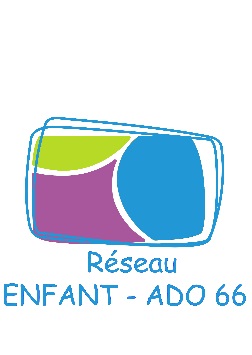                                                                      FICHE SAISINE                         10-21 ansVous pouvez solliciter la cellule de coordination pour une aide au remplissage de la fiche saisine.(Cf demande d’aide à la saisine)Inclusion Préventive : L’objectif est d’éviter la notion d’urgence, d’échec, de rupture en anticipant sur le repérage des situations préoccupantes sans caractère de gravité.Inclusion Classique : L’objectif est de favoriser l’élaboration d’un projet d’accompagnement global (pluridisciplinaire et pluri institutionnel) pour adolescents/jeunes adultes en grande difficulté dont la complexité de la prise en charge met les professionnels en situation d’impasse.Motif de la demande d’inclusion au Réseau ENFANT-ADO 66 :Difficulté d’élaborer un projet de prise en chargeDifficulté inter-partenarialeSymptômes de l’enfantDifficulté de travail avec la familleRupture scolaireRupture de soinsRupture de prise en charge éducativeAutre, Préciser :RESEAU ENFANT-ADO 66, 23 rue François Broussais à Perpignan – 66100 PERPIGNANTél : 04 48 07 03 66/ 04 68 73 67 03contact@reseauado66.frETAT CIVIL DU JEUNENom et Prénom : .................................................................................................................................................................................................................................................................................................................Date de naissance : ……………………………………………     Lieu de naissance : ………………………………………………….   Département : ……………………………………………………………… Age : …………………………………………………………………      Sexe :      F        MLieu d’hébergement actuel (parents, institution, lieu de vie, famille d’accueil, etc.) : ……………………………………………………………………………………………………………………….........................................................................................................................................................................................................................................................................................................................................................Adresse du père : ………………………………………………………………………………………………………………………………………………………………………………………………………………………............................................................................................................................................................................................................................................................................................................................................................Adresse de la mère : …………………………………………………………………………………………………………………………………………………………………………………………………………………….........................................................................................................................................................................................................................................................................................................................................................Autorité parentale 󠄀 Conjointe󠇘 󠄀	󠄀 Mère 󠄀	󠄀 Père 󠄀		󠄀 Tiers (nom et statut) : …………………………………………………………………………………………………………………………………………....Résidence󠄀 Mère			󠄀 Père			󠄀 AlternéeDroits de visite et d’hébergement : Père : 		󠄀 Oui		󠄀 Non			Mère :  		󠄀 Oui 		󠄀 NonINFORMATIONS INSTITUTION A L’ORIGINE DE L’INCLUSIONInstitution demandeuse :								Référent.e à l’origine de la demande :	Nom :		Nom : 	...........................Nom du Référent Réseau : 			Fonction : 	………	...........................Date de la demande d’inclusion : 			Service : …………………………………………………………………..........................................................Coordonnées partenaires co-présentateurs :………………………………………………………………………………………………………………………………………………………………………………………………………………………............................................……………………………………………………………………………………………………………………………………………………………………………………………………………………………………………………………………………………………………………………………………………………………………………………………………………………………………………..……………………………………………………………………………………………………………………………………………………………………………………………………………………..Réfèrent.e médical au sein de l’institution : ………………………………………………………………………………………………………………………………………………………Autres professionnels impliqués au sein de l’institution : Joindre l’accord parentalCOUPLE PARENTAL ET FRATRIESituation du couple parental au moment de la naissanceSituation du couple parental actuelleTRAJECTOIRE DE VIELa famille (composition histoire, ruptures, évènements marquants, etc.) :...........................................................................................................................................................................................................................................................................................................................................................................................................................................................................................................................................................................................................................................................................................................................................................................................................................................................................................................................................................................................................................................................................................................................................................................................................................................................................................................................................................................................................................................................................................................................................................................................................................................................................................................................................................................................................................................................................................................................................................................................................................................................................................................................................................................................................................................................................................................................................................................................................................................................................................................................................................................................................................................................................................................................................................................................................................................................................................................................................................................................................................................................................................................................................................................................................................................................................................................................................................................................................................................................................................................................................................................................................................................................................................................................................................................................................................................................................................................................................................................................................................................................................................................................................................................................................................................................................................................................................................................................................................................................................................................................................................................................................................................................................................................................................................................................................................................................................................................................................................................................................................................................................................................................................................................................................................................................................................................................Rapports intrafamiliaux :Qualité des liens avec la mère : ......................................................................................................................................................................................................................................................................................................................................................................................................................................................................................................................................................................................................................... Qualité des liens avec le père : .........................................................................................................................................................................................................................................................................................................................................................................................................................................................................................................................................................................................................................Qualité des liens avec la fratrie : .......................................................................................................................................................................................................................................................................................................................................................................................................................................................................................................................................................................................................................PARCOURS MEDICO-SOCIAL, MEDICO-PSYCHOLOGIQUE ET MEDICALNotification MDPH :Nature :Date : Antécédents médicaux et médico-psychologique (PMI, CAMSPS, CMP, CMPP, hospitalisations, prise en charge libérale, historique de somatisation, etc.) :............................................................................................................................................................................................................................................................................................................................................................................................................................................................................................................................................................................................................................................................................................................................................................................................................................................................................................................................................................................................................................................................................................................................................................................................................................................................................................................................................................................................................................................................................................................................................................................................................................................................................................................................................................................................................................................................................................................................................................................................................................................................................................................................................................................................................................................................................................................................................................................................................................................................................................................................................................................................................................................................................................................................................................................................................................................................................................................................................................................................................................................................................................................................................................................................................................................................................................................................................................................................................................................................................................................................................................................................................................................................................................................................................................................................................................................................................................................................................................................................................................................................................................................................................................................................................................................................Parcours de soin actuel (inclure toute prise en charge, connue, extérieure à votre institution) : .........................................................................................................................................................................................................................................................................................................................................................................................................................................................................................................................................................................................................................................................................................................................................................................................................................................................................................................................................................................................................................................................................................................................................................................................................................................................................................................................................................................................................................................................................................................................................................................................................................................................................................................................................................................SCOLARITE, FORMATION ET INSERTION PROFESSIONNELLEAntécédents scolaires et observations diverses (établissement fréquentés, évènements marquants, ruptures, renvois, etc.) :.............................................................................................................................................................................................................................................................................................................................................................................................................................................................................................................................................................................................................................................................................................................................................................................................................................................................................................................................................................................................................................................................................................................................................................................................................................................................................................................................................................................................................................................................................................................................................................................................................................................................................................................................................................................................................................................................................................................................................................................................................................................................................................................................................................................................................................................................................................................................................................................................................................................................................................................................................................................................................................................................................................................................................................................................................................................................................................................................................................................................................................................................................................................................................................................................Scolarité actuelle : Etablissement : ............................................................................................................................................................................................................................Classe : .............................................................................................................................................................................................................................................Niveau : ............................................................................................................................................................................................................................................Non scolarisé, date et dernier établissement fréquenté : ..........................................................................................................................................Observations : .........................................................................................................................................................................................................................................................................................................................................................................................................................................................................................................................................................................................................................................................................................................................................................................................................................................................................................................................................................................................................................................................................................................................................................................................................................................................................................................................................................................................................................................................................................................................................................................................................................................................................................................................................................................VIE SOCIALE ET CULTURELLEActivités périscolaires, accueil de loisirs, activités sportives et culturelles, PIJ etc. :MESURES ADMINISTRATIVES ET JUDICAIRESAntécédents socio-judiciaires (historiques des différentes mesures par ordre chronologique, nom des institution, type de mesure, date de début et de fin, motifs, condamnations, détentions, etc.) :Mesures actuelles : ..................................................................................................................................................................................................................................................................................................................................................................................................................................................................................................................................................................................................................................................................................................................................................................................................................................................................................................................................................................................................................................................................................................................................................................................................................................................................................................................................................................................................................................................................................................................................................................................................................................................................................................................................................................................................................................................................................................................................................................................................................................................................PROJET ACTUEL POUR LE JEUNEAu sein de l’institution demandeuse :  ...............................................................................................................................................................................................................................................................................................................................................................................................................................................................................................................................................................................................................................................................................................................................................................................................................................................................................................................................................................................................................................................................................................................................................................................................................................................................................................................Chez les autres partenaires impliqués : .......................................................................................................................................................................................................................................................................................................................................................................................................................................................................................................................................................................................................................................................................................................................................................................................................................................................................................................................................................Projet scolaire et/ou professionnel : .............................................................................................................................................................................................................................................................................................................................................................................................................................................................................................................................................................................................................................................................................................................................................................................................................................................................................................................................................................ATTENTES / SOUHAITSAttentes et souhaits du jeune : ..........................................................................................................................................................................................................................................................................................................................................................................................................................................................................................................................................................................................................................................................................................................................................................................................................................................................................................................................................................................Attentes et souhaits de la famille : ..................................................................................................................................................................................................................................................................................................................................................................................................................................................................................................................................................................................................................................................................................................................................................................................................................................................................................................................................................................Attentes et souhaits de l’institution ou du professionnel à l’origine de l’inclusion au regard de l’action du Réseau Enfant-Ado 66 : .....................................................................................................................................................................................................................................................................................................................................................................................................................................................................................................................................................................................................................................................................................................................................................................................................................................................................................................................................................................................................................................................................................................COORDONEES DES PARTENAIRES IMPLIQUESNom du signataire : 		* Vous avez la possibilité de joindre tout élément favorisant la compréhension de la situation de l’enfantFonction : 		Cadre réservé au Réseau Enfant Ado 66Dossier n°…………………………………….Date d’inclusion …………………………….Date du CT ………………………………….Nom PrénomAge et date de naissanceInstitution demandeuseNom et CoordonnéesRythmicitéPsychologue /semaineOrthophoniste/semainePsychomotricienne/semaineKiné/semaineAutre …/semaineAutre …/semainePEREMERENom :                                                             Prénom : Date de naissance : Nom :                                                             Prénom : Date de naissance :  Concubinage              Pacsés            Mariés		 Célibataire	          Séparés	                  Divorcés	    		 Date du divorce ou de la séparation :  Concubinage              Pacsés            Mariés		 Célibataire	          Séparés	                  Divorcés	    		 Date du divorce ou de la séparation :PEREMERE Concubinage          Pacsé	        Marié	Nom du conjoint.e :  Célibataire	    Divorcé	   Séparé	   VeufMétier ou catégorie socioprofessionnelle : Décédé, en date du :  Concubinage          Pacsée	        Mariée	Nom du conjoint.e :  Célibataire	    Divorcée	   Séparée	   VeuveMétier ou catégorie socioprofessionnelle : Décédée, en date du :FRATRIEFRATRIEFRATRIEFRATRIEFRATRIEFRATRIENOMPRENOMAGE / Date de naissanceMême mère/même pèreMême mèreMême pèreVie institutionnelleVie institutionnelleVie relationnelleVie relationnelleVie relationnelleVie relationnelleVie relationnelleEnvironnement familialEnvironnement familialLassitude des professionnelsLassitude des professionnelsVis-à-vis des pairs : Vis-à-vis des pairs : Vis-à-vis des pairs : Vis-à-vis des adultes :Vis-à-vis des adultes :Difficultés relationnelles / conflit :•	Avec les parents•	Avec la fratrie•	Avec la famille élargieDifficultés relationnelles / conflit :•	Avec les parents•	Avec la fratrie•	Avec la famille élargieSentiment d’échec des professionnelsSentiment d’échec des professionnelsIsolement, retraitIsolement, retraitIsolement, retraitRecherche d’exclusivitéRecherche d’exclusivitéDifficultés relationnelles / conflit :•	Avec les parents•	Avec la fratrie•	Avec la famille élargieDifficultés relationnelles / conflit :•	Avec les parents•	Avec la fratrie•	Avec la famille élargieSentiment de solitude des professionnelsSentiment de solitude des professionnelsRejetéRejetantRejetantOppositionOppositionDifficultés relationnelles / conflit :•	Avec les parents•	Avec la fratrie•	Avec la famille élargieDifficultés relationnelles / conflit :•	Avec les parents•	Avec la fratrie•	Avec la famille élargieRefuse tout accompagnementRefuse tout accompagnementMaltraitéMaltraitantMaltraitantSuscite du rejetSuscite du rejetDifficultés relationnelles / conflit :•	Avec les parents•	Avec la fratrie•	Avec la famille élargieDifficultés relationnelles / conflit :•	Avec les parents•	Avec la fratrie•	Avec la famille élargieAnonymat, passe inaperçuAnonymat, passe inaperçuInstrumentaliséInstrumentaliséInstrumentaliséCarences éducativesCarences éducativesChamps du handicapChamps du handicapAmitié exclusiveAmitié exclusiveAmitié exclusiveCarences affectivesCarences affectivesDéficience intellectuelleDéficience intellectuelleInfluençableInfluençableInfluençableParentalisationParentalisationHandicap moteurHandicap moteurLeader négatifLeader négatifLeader négatifLeader négatifLeader négatifPrécarité socialePrécarité socialeTroubles du comportementTroubles du comportementTroubles de l’attachement / Pathologie du lienTroubles de l’attachement / Pathologie du lienTroubles de l’attachement / Pathologie du lienTroubles de l’attachement / Pathologie du lienTroubles de l’attachement / Pathologie du lienDéracinement culturelDéracinement culturelTroubles du spectre autistiqueTroubles du spectre autistiqueVie scolaire et professionnelleVie scolaire et professionnelleVie scolaire et professionnelleVie scolaire et professionnelleTroubles somatiques et médicauxTroubles somatiques et médicauxTroubles somatiques et médicauxTroubles somatiques et médicauxTroubles somatiques et médicauxAbsence de posture d’élève / d’apprenantAbsence de posture d’élève / d’apprenantAbsence de posture d’élève / d’apprenantAbsence de posture d’élève / d’apprenantFatigabilitéFatigabilitéFatigabilitéFatigabilitéSomatisationAbsentéismeAbsentéismeAbsentéismeAbsentéismeEnurésieEnurésieEnurésieEnurésieEncoprésieTroubles des apprentissagesTroubles des apprentissagesTroubles des apprentissagesTroubles des apprentissagesMaladie chroniqueMaladie chroniqueMaladie chroniqueMaladie chroniqueMaladie génétiqueScolarité aménagéeScolarité aménagéeScolarité aménagéeScolarité aménagéeTroubles du sommeilTroubles du sommeilTroubles du sommeilTroubles du sommeilTroubles du sommeilFragilité du projet scolaireFragilité du projet scolaireFragilité du projet scolaireFragilité du projet scolaireTroubles de l’alimentationTroubles de l’alimentationTroubles de l’alimentationTroubles de l’alimentationTroubles de l’alimentationFragilité du projet professionnelFragilité du projet professionnelFragilité du projet professionnelFragilité du projet professionnelTroubles neurologiques, neuro-développementaux Troubles neurologiques, neuro-développementaux Troubles neurologiques, neuro-développementaux Troubles neurologiques, neuro-développementaux Troubles neurologiques, neuro-développementaux Problématique sexuelle et violences sexuellesProblématique sexuelle et violences sexuellesProblématique sexuelle et violences sexuellesProblématique sexuelle et violences sexuellesProblématique sexuelle et violences sexuellesProblématique sexuelle et violences sexuellesProblématique sexuelle et violences sexuellesProblématique sexuelle et violences sexuellesProblématique sexuelle et violences sexuellesDiscours sexualiséAttitude sexualiséeVictime d’agression sexuelle et/ou de viol :Présumée                                     AvéréeVictime d’agression sexuelle et/ou de viol :Présumée                                     AvéréeVictime d’agression sexuelle et/ou de viol :Présumée                                     AvéréeVictime d’agression sexuelle et/ou de viol :Présumée                                     AvéréeVictime d’inceste :Présumée                                      AvéréeVictime d’inceste :Présumée                                      AvéréeVictime d’inceste :Présumée                                      AvéréeExhibitionnismeExhibitionnismeVictime d’agression sexuelle et/ou de viol :Présumée                                     AvéréeVictime d’agression sexuelle et/ou de viol :Présumée                                     AvéréeVictime d’agression sexuelle et/ou de viol :Présumée                                     AvéréeVictime d’agression sexuelle et/ou de viol :Présumée                                     AvéréeVictime d’inceste :Présumée                                      AvéréeVictime d’inceste :Présumée                                      AvéréeVictime d’inceste :Présumée                                      AvéréeConduite sexuelle inadaptée, mise en dangerConduite sexuelle inadaptée, mise en dangerAuteur d’agression sexuelle et/ou de viol :Présumé                                       AvéréAuteur d’agression sexuelle et/ou de viol :Présumé                                       AvéréAuteur d’agression sexuelle et/ou de viol :Présumé                                       AvéréAuteur d’agression sexuelle et/ou de viol :Présumé                                       AvéréAuteur d’inceste :Présumé                                       AvéréAuteur d’inceste :Présumé                                       AvéréAuteur d’inceste :Présumé                                       AvéréEnvironnement incestuelEnvironnement incestuelAuteur d’agression sexuelle et/ou de viol :Présumé                                       AvéréAuteur d’agression sexuelle et/ou de viol :Présumé                                       AvéréAuteur d’agression sexuelle et/ou de viol :Présumé                                       AvéréAuteur d’agression sexuelle et/ou de viol :Présumé                                       AvéréAuteur d’inceste :Présumé                                       AvéréAuteur d’inceste :Présumé                                       AvéréAuteur d’inceste :Présumé                                       AvéréVie psychique et manifestations comportementalesVie psychique et manifestations comportementalesVie psychique et manifestations comportementalesVie psychique et manifestations comportementalesVie psychique et manifestations comportementalesVie psychique et manifestations comportementalesVie psychique et manifestations comportementalesVie psychique et manifestations comportementalesVie psychique et manifestations comportementalesDévalorisationDévalorisationAuto-agressivitéAuto-agressivitéAuto-agressivitéAuto-agressivitéHétéro-agressivitéHétéro-agressivitéHétéro-agressivitéNégligence corporelleNégligence corporelleScarificationScarificationScarificationScarificationDégradationDégradationDégradationTristesse                          ExaltationFugueFugueFugueFugueVolVolVolInhibition                             DésinhibitionConduites addictivesConduites addictivesConduites addictivesConduites addictivesIntolérance à la frustrationIntolérance à la frustrationIntolérance à la frustrationPhobiePhobiePerception d’un risque suicidairePerception d’un risque suicidairePerception d’un risque suicidairePerception d’un risque suicidaireEtat confusionnelEtat confusionnelEtat confusionnelAnxiété/ AngoisseAnxiété/ AngoisseIdées obsédantesIdées obsédantesIdées obsédantesIdées obsédantesHallucinationsHallucinationsHallucinationsDramatisationDramatisationRituelsRituelsRituelsRituelsIdées délirantesIdées délirantesIdées délirantesCrises clastiquesCrises clastiquesAgitation psycho-motriceAgitation psycho-motriceAgitation psycho-motriceAgitation psycho-motricePathologie psychiatrique avérée : Pathologie psychiatrique avérée : Pathologie psychiatrique avérée : Nom, PrénomFonction/StructureTéléphoneMail